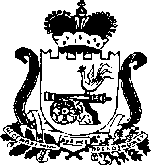 СОВЕТ ДЕПУТАТОВ КРАСНИНСКОГО ГОРОДСКОГО ПОСЕЛЕНИЯ КРАСНИНСКОГО РАЙОНА СМОЛЕНСКОЙ ОБЛАСТИРЕШЕНИЕот 29 января  2019 года                                                                                    № 03О безвозмездной передаче имущества в хозяйственное ведение муниципального  унитарного предприятия «Коммунальщик» В соответствии с Положением о порядке управления и распоряжения муниципальной собственностью муниципального образования Краснинского городского поселения Краснинского района Смоленской области, утвержденным решением Совета депутатов Краснинского городского поселения Краснинского района Смоленской области от 30.05.2016  года № 26, в соответствии с Уставом Краснинского городского поселения Краснинского  района Смоленской области, Совет депутатов Краснинского городского поселения Краснинского района Смоленской области           РЕШИЛ:           1. Передать безвозмездно  МУП «Коммунальщик» в хозяйственное ведение  объекты согласно приложению.          2. Бухгалтерии отдела городского хозяйства Администрации муниципального образования «Краснинский» район Смоленской области подготовить соответствующие правовые документы по передаче имущества. 3. Решение вступает в силу со дня его подписания.Глава муниципального образования Краснинского городского поселения Краснинского района Смоленской области	                    М.И. КорчевскийПеречень муниципального имущества муниципального образования Краснинское городское поселение Краснинского района Смоленской области, передаваемого в хозяйственное ведение МУП «Коммунальщик»Приложение к решению Совета депутатов Краснинского городского поселения Краснинского района Смоленской области                           от 29.01.2019  года  №03 № п/пНаименование объектаАдрес местонахожденияХарактеристика объектаКоличество, шт.Балансовая стоимость, руб.1.НасосСмоленская область, Краснинский район, пгт Красный, ул. Багратиона дом № 1аЭЦВ -6-10-110133580,00Итого:Итого:Итого:Итого:33580,00